КАРАР                                                                           ПОСТАНОВЛЕНИЕ     02 сентябрь 2019 й.                                     №66                       02 сентября 2019 года                          Об утверждении схемы границ прилегающей территории деревни Новоалтыбаево сельского поселения Челкаковский  сельсовет муниципального района Бураевский район Республики БашкортостанВ соответствии Федеральным законом от 06.10.2003г. № 131–ФЗ «Об общих принципах организации местного самоуправления в Российской Федерации», Законом Республики Башкортостан от 25.12.2018 №41-з «О порядке определения органами местного самоуправления в Республике Башкортостан границ прилегающих территорий», «Правилами благоустройства на территории сельского поселения Челкаковский сельсовет», утверждённых решением Совета 16 апреля 2012  года №78, в целях установления границ территорий, в отношении территорий общего пользования, которые прилегают (имеют общую границу) к зданию, строению, сооружению, земельному участку в случае, если такой земельный участок образован, подлежащих закреплению и последующей уборке,ПОСТАНОВЛЯЮ:1.    Утвердить прилагаемую схему границ, прилегающих территории.2. Настоящее постановление вступает в силу с момента официального обнародования и подлежит размещению на официальном сайте Администрации  сельского поселения Челкаковский сельсовет.3.    Контроль за исполнением постановления оставляю за собой.Глава сельского поселения Челкаковский сельсовет                                                                      Р.Р.Нигаматьянов        КАРАР                                                                                 ПОСТАНОВЛЕНИЕ         02 сентябрь 2019 й.                                   №67                           02 сентября 2019 годаОб утверждении схемы границ прилегающей территории деревни Тугаряково сельского поселения Челкаковский  сельсовет муниципального района Бураевский район Республики БашкортостанВ соответствии Федеральным законом от 06.10.2003г. № 131–ФЗ «Об общих принципах организации местного самоуправления в Российской Федерации», Законом Республики Башкортостан от 25.12.2018 №41-з «О порядке определения органами местного самоуправления в Республике Башкортостан границ прилегающих территорий», «Правилами благоустройства на территории сельского поселения Челкаковский сельсовет», утверждённых решением Совета 16 апреля 2012  года №78, в целях установления границ территорий, в отношении территорий общего пользования, которые прилегают (имеют общую границу) к зданию, строению, сооружению, земельному участку в случае, если такой земельный участок образован, подлежащих закреплению и последующей уборке,ПОСТАНОВЛЯЮ:1.    Утвердить прилагаемую схему границ, прилегающих территории.2. Настоящее постановление вступает в силу с момента официального обнародования и подлежит размещению на официальном сайте Администрации  сельского поселения Челкаковский сельсовет.3.    Контроль за исполнением постановления оставляю за собой.Глава сельского поселения Челкаковский сельсовет                                                                      Р.Р.Нигаматьянов        КАРАР                                                                                 ПОСТАНОВЛЕНИЕ         02 сентябрь 2019 й.                                   №68                          02 сентября 2019 годаОб утверждении схемы границ прилегающей территории деревни Хазиево  сельского поселения Челкаковский  сельсовет муниципального района Бураевский район Республики БашкортостанВ соответствии Федеральным законом от 06.10.2003г. № 131–ФЗ «Об общих принципах организации местного самоуправления в Российской Федерации», Законом Республики Башкортостан от 25.12.2018 №41-з «О порядке определения органами местного самоуправления в Республике Башкортостан границ прилегающих территорий», «Правилами благоустройства на территории сельского поселения Челкаковский сельсовет», утверждённых решением Совета 16 апреля 2012  года №78, в целях установления границ территорий, в отношении территорий общего пользования, которые прилегают (имеют общую границу) к зданию, строению, сооружению, земельному участку в случае, если такой земельный участок образован, подлежащих закреплению и последующей уборке,ПОСТАНОВЛЯЮ:1.    Утвердить прилагаемую схему границ, прилегающих территории.2. Настоящее постановление вступает в силу с момента официального обнародования и подлежит размещению на официальном сайте Администрации  сельского поселения Челкаковский сельсовет.3.    Контроль за исполнением постановления оставляю за собой.Глава сельского поселения Челкаковский сельсовет                                                                      Р.Р.Нигаматьянов        КАРАР                                                                                 ПОСТАНОВЛЕНИЕ         02 сентябрь 2019 й.                                   №65                           02 сентября 2019 годаОб утверждении схемы границ прилегающей территории села Челкаково сельского поселения Челкаковский  сельсовет муниципального района Бураевский район Республики БашкортостанВ соответствии Федеральным законом от 06.10.2003г. № 131–ФЗ «Об общих принципах организации местного самоуправления в Российской Федерации», Законом Республики Башкортостан от 25.12.2018 №41-з «О порядке определения органами местного самоуправления в Республике Башкортостан границ прилегающих территорий», «Правилами благоустройства на территории сельского поселения Челкаковский сельсовет», утверждённых решением Совета 16 апреля 2012  года №78, в целях установления границ территорий, в отношении территорий общего пользования, которые прилегают (имеют общую границу) к зданию, строению, сооружению, земельному участку в случае, если такой земельный участок образован, подлежащих закреплению и последующей уборке,ПОСТАНОВЛЯЮ:1.    Утвердить прилагаемую схему границ, прилегающих территории.2. Настоящее постановление вступает в силу с момента официального обнародования и подлежит размещению на официальном сайте Администрации  сельского поселения Челкаковский сельсовет.3.    Контроль за исполнением постановления оставляю за собой.Глава сельского поселения Челкаковский сельсовет                                                                      Р.Р.Нигаматьянов  Башҡортостан РеспубликаhыБорай районы  муниципаль районынын Салкак  ауыл  советыауыл  биләмәhе   хакимиәте452973,  Салкак ауылы, Пинегин  урамы, 8Тел. 8 (347 56) 2-54-59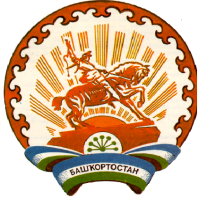 Республика БашкортостанАдминистрация сельского поселения  Челкаковский сельсовет муниципального районаБураевский район452973, с.Челкаково, ул.Пинегина , 8Тел. 8 (347 56) 2-54-59  Башҡортостан РеспубликаhыБорай районы  муниципаль районынын Салкак  ауыл  советыауыл  биләмәhе   хакимиәте452973,  Салкак ауылы, Пинегин  урамы, 8Тел. 8 (347 56) 2-54-59Республика БашкортостанАдминистрация сельского поселения  Челкаковский сельсовет муниципального районаБураевский район452973, с.Челкаково, ул.Пинегина , 8Тел. 8 (347 56) 2-54-59  Башҡортостан РеспубликаhыБорай районы  муниципаль районынын Салкак  ауыл  советыауыл  биләмәhе   хакимиәте452973,  Салкак ауылы, Пинегин  урамы, 8Тел. 8 (347 56) 2-54-59Республика БашкортостанАдминистрация сельского поселения  Челкаковский сельсовет муниципального районаБураевский район452973, с.Челкаково, ул.Пинегина , 8Тел. 8 (347 56) 2-54-59  Башҡортостан РеспубликаhыБорай районы  муниципаль районынын Салкак  ауыл  советыауыл  биләмәhе   хакимиәте452973,  Салкак ауылы, Пинегин  урамы, 8Тел. 8 (347 56) 2-54-59Республика БашкортостанАдминистрация сельского поселения  Челкаковский сельсовет муниципального районаБураевский район452973, с.Челкаково, ул.Пинегина , 8Тел. 8 (347 56) 2-54-59